MusikaufgabeSchriftliche Aufgabe: Einen Poster in Gruppen machenIhr habt eine Band und einen Song bekommen. Jetzt sollt ihr einen Poster von der Band machen. Der Poster soll sowohl Text als auch Bilder enthalten:Woher kommt die Band?Wie heißt die Band?Wie lange hat die Band existiert?Wie viele Mitglieder gibt es?Wie heißen sie?Welche Art von Musik spielt die Band?Wie findet ihr die Musik?Ihr sollt die Homepage der Band besuchen, Bilder finden und Texte schreibenDer Song Ihr sollt den Song von der Band durchlesen und ins Dänisch übersetzen. Danach sollt ihr den Song in YouTube aussuchen.    Wie heißt der Song?     Was bedeutet der Titel?    Wovon handelt der Song? – Welche Themen gibt es im Song?    Wovon handelt das Musikvideo?    In welchen Situationen möchtet ihr den Song hören?Vorlegung Zeigt euren Poster und erzählt von eurer Band. Spielt den Song, und erklärt wovon der handelt. Alle in der Gruppe müssen etwas sagen, wenn ihr die Band und den Song vorlegt!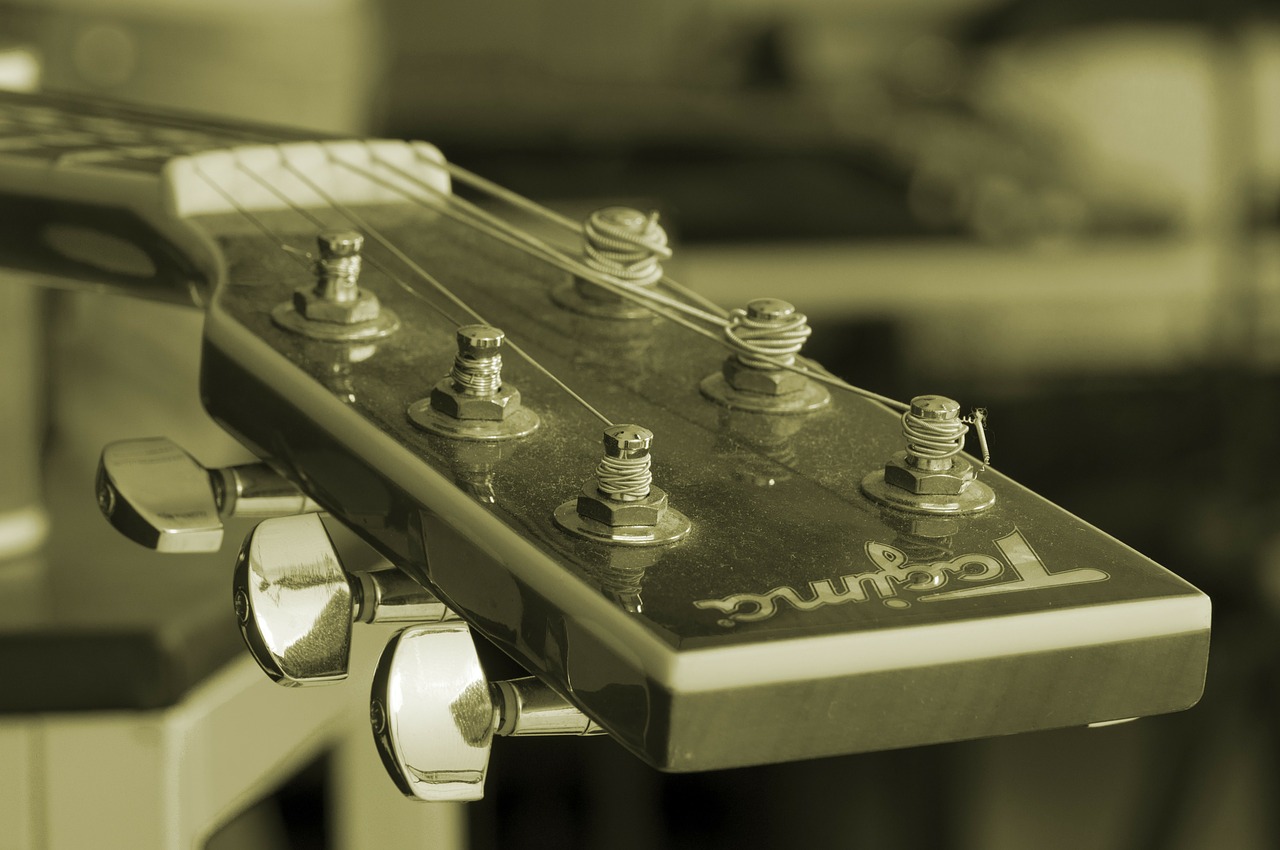 